فرم شماره 2	بسمه تعالی	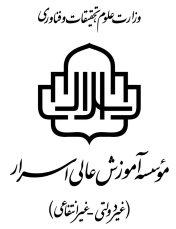 فرم پیشنهاده پایان‌نامه کارشناسی ارشدگروه آموزشی...........قسمت اول: مشخصات دانشجوقسمت اول: مشخصات دانشجوقسمت اول: مشخصات دانشجوقسمت اول: مشخصات دانشجوقسمت اول: مشخصات دانشجوقسمت اول: مشخصات دانشجونام و نام خانوادگی:     شمارۀ دانشجویی:شمارۀ دانشجویی:شمارۀ دانشجویی:رشته و گرایش تحصیلی:رشته و گرایش تحصیلی:شمارۀ تلفن همراه: شمارۀ تلفن همراه: شمارۀ تلفن همراه: رایانامه (ایمیل): رایانامه (ایمیل): رایانامه (ایمیل): وضعیت تحصیلی دانشجو:  تعداد واحد گذرانده شده         تعداد واحد انتخابی در نیمسال جاری      معدل کل دروس گذرانده شدهوضعیت تحصیلی دانشجو:  تعداد واحد گذرانده شده         تعداد واحد انتخابی در نیمسال جاری      معدل کل دروس گذرانده شدهوضعیت تحصیلی دانشجو:  تعداد واحد گذرانده شده         تعداد واحد انتخابی در نیمسال جاری      معدل کل دروس گذرانده شدهوضعیت تحصیلی دانشجو:  تعداد واحد گذرانده شده         تعداد واحد انتخابی در نیمسال جاری      معدل کل دروس گذرانده شدهوضعیت تحصیلی دانشجو:  تعداد واحد گذرانده شده         تعداد واحد انتخابی در نیمسال جاری      معدل کل دروس گذرانده شدهوضعیت تحصیلی دانشجو:  تعداد واحد گذرانده شده         تعداد واحد انتخابی در نیمسال جاری      معدل کل دروس گذرانده شدهقسمت دوم: اطلاعات عمومی مربوط به پایان نامهقسمت دوم: اطلاعات عمومی مربوط به پایان نامهقسمت دوم: اطلاعات عمومی مربوط به پایان نامهقسمت دوم: اطلاعات عمومی مربوط به پایان نامهقسمت دوم: اطلاعات عمومی مربوط به پایان نامهقسمت دوم: اطلاعات عمومی مربوط به پایان نامهعنوان پایان‌نامه (به فارسی):عنوان پایان‌نامه (به فارسی):عنوان پایان‌نامه (به فارسی):عنوان پایان‌نامه (به فارسی):عنوان پایان‌نامه (به فارسی):عنوان پایان‌نامه (به فارسی):عنوان پایان‌نامه (به انگلیسی): عنوان پایان‌نامه (به انگلیسی): عنوان پایان‌نامه (به انگلیسی): عنوان پایان‌نامه (به انگلیسی): عنوان پایان‌نامه (به انگلیسی): عنوان پایان‌نامه (به انگلیسی): واژگان کلیدی (به فارسی):واژگان کلیدی (به فارسی):واژگان کلیدی (به فارسی):واژگان کلیدی (به فارسی):واژگان کلیدی (به فارسی):واژگان کلیدی (به فارسی):واژگان کلیدی (به انگلیسی):واژگان کلیدی (به انگلیسی):واژگان کلیدی (به انگلیسی):واژگان کلیدی (به انگلیسی):واژگان کلیدی (به انگلیسی):واژگان کلیدی (به انگلیسی): نوع تحقیق بر اساس هدف:  بنیادی                                      کاربردی نوع تحقیق بر اساس هدف:  بنیادی                                      کاربردی نوع تحقیق بر اساس هدف:  بنیادی                                      کاربردی نوع تحقیق بر اساس هدف:  بنیادی                                      کاربردی نوع تحقیق بر اساس هدف:  بنیادی                                      کاربردی نوع تحقیق بر اساس هدف:  بنیادی                                      کاربردیقسمت سوم: مشخصات اساتید راهنما و مشاورقسمت سوم: مشخصات اساتید راهنما و مشاورقسمت سوم: مشخصات اساتید راهنما و مشاورقسمت سوم: مشخصات اساتید راهنما و مشاورقسمت سوم: مشخصات اساتید راهنما و مشاورقسمت سوم: مشخصات اساتید راهنما و مشاور1) استاد راهنما1) استاد راهنما1) استاد راهنما1) استاد راهنما1) استاد راهنما1) استاد راهنمانام و نام خانوادگی:آخرین مدرک تحصیلی:آخرین مدرک تحصیلی:آخرین مدرک تحصیلی:آخرین مدرک تحصیلی:رتبۀ دانشگاهی:تخصص:تخصص:تخصص:تخصص:تخصص:محل اشتغال:نظر استاد راهنما در مورد ضرورت موضوع امضای استاد راهنمانظر استاد راهنما در مورد ضرورت موضوع امضای استاد راهنمانظر استاد راهنما در مورد ضرورت موضوع امضای استاد راهنمانظر استاد راهنما در مورد ضرورت موضوع امضای استاد راهنمانظر استاد راهنما در مورد ضرورت موضوع امضای استاد راهنمانظر استاد راهنما در مورد ضرورت موضوع امضای استاد راهنما(استاد مشاوربا هماهنگی استاد راهنما و تایید شورای گروه انتخاب می‌گردد)(استاد مشاوربا هماهنگی استاد راهنما و تایید شورای گروه انتخاب می‌گردد)(استاد مشاوربا هماهنگی استاد راهنما و تایید شورای گروه انتخاب می‌گردد)(استاد مشاوربا هماهنگی استاد راهنما و تایید شورای گروه انتخاب می‌گردد)(استاد مشاوربا هماهنگی استاد راهنما و تایید شورای گروه انتخاب می‌گردد)(استاد مشاوربا هماهنگی استاد راهنما و تایید شورای گروه انتخاب می‌گردد)2) استاد مشاور2) استاد مشاور2) استاد مشاور2) استاد مشاور2) استاد مشاور2) استاد مشاورنام و نام خانوادگی:آخرین مدرک تحصیلی:آخرین مدرک تحصیلی:آخرین مدرک تحصیلی:آخرین مدرک تحصیلی:رتبۀ دانشگاهی:تخصص:تخصص:تخصص:تخصص:تخصص:محل اشتغال:نظر استاد مشاور در مورد ضرورت موضوع امضای استاد مشاور نظر استاد مشاور در مورد ضرورت موضوع امضای استاد مشاور نظر استاد مشاور در مورد ضرورت موضوع امضای استاد مشاور نظر استاد مشاور در مورد ضرورت موضوع امضای استاد مشاور نظر استاد مشاور در مورد ضرورت موضوع امضای استاد مشاور نظر استاد مشاور در مورد ضرورت موضوع امضای استاد مشاور قسمت چهارم: اطلاعات اصلی مربوط به پایان‌نامهقسمت چهارم: اطلاعات اصلی مربوط به پایان‌نامهقسمت چهارم: اطلاعات اصلی مربوط به پایان‌نامهقسمت چهارم: اطلاعات اصلی مربوط به پایان‌نامهقسمت چهارم: اطلاعات اصلی مربوط به پایان‌نامهقسمت چهارم: اطلاعات اصلی مربوط به پایان‌نامه1) بیان مساله و تبیین موضوع :1) بیان مساله و تبیین موضوع :1) بیان مساله و تبیین موضوع :1) بیان مساله و تبیین موضوع :1) بیان مساله و تبیین موضوع :1) بیان مساله و تبیین موضوع :2)ضرورت و اهمیت انجام تحقیق:2)ضرورت و اهمیت انجام تحقیق:2)ضرورت و اهمیت انجام تحقیق:2)ضرورت و اهمیت انجام تحقیق:2)ضرورت و اهمیت انجام تحقیق:2)ضرورت و اهمیت انجام تحقیق:3)ادبیات تحقیق:مبانی نظری:پیشینه تحقیق:جمع بندی یا مدل مفهومی:3)ادبیات تحقیق:مبانی نظری:پیشینه تحقیق:جمع بندی یا مدل مفهومی:3)ادبیات تحقیق:مبانی نظری:پیشینه تحقیق:جمع بندی یا مدل مفهومی:3)ادبیات تحقیق:مبانی نظری:پیشینه تحقیق:جمع بندی یا مدل مفهومی:3)ادبیات تحقیق:مبانی نظری:پیشینه تحقیق:جمع بندی یا مدل مفهومی:3)ادبیات تحقیق:مبانی نظری:پیشینه تحقیق:جمع بندی یا مدل مفهومی:4) فرضیه‌های تحقیق (در صورت وجود):4) فرضیه‌های تحقیق (در صورت وجود):4) فرضیه‌های تحقیق (در صورت وجود):4) فرضیه‌های تحقیق (در صورت وجود):4) فرضیه‌های تحقیق (در صورت وجود):4) فرضیه‌های تحقیق (در صورت وجود):5) اهداف اصلی تحقیق:5) اهداف اصلی تحقیق:5) اهداف اصلی تحقیق:5) اهداف اصلی تحقیق:5) اهداف اصلی تحقیق:5) اهداف اصلی تحقیق:6) سوالات اصلی تحقیق:6) سوالات اصلی تحقیق:6) سوالات اصلی تحقیق:6) سوالات اصلی تحقیق:6) سوالات اصلی تحقیق:6) سوالات اصلی تحقیق:7) روش شناسی تحقیق:الف) نوع تحقیق بر اساس ماهیت و روش (توضیح دهید):ب) جامعه مورد مطالعه (در صورت لزوم و وجود):ج) روش نمونه گیری (در صورت لزوم). در این قسمت به نمونه آماری و روش آن به طور کامل اشاره گردد.د) روش  و ابزار گردآوری داده‌ها:ه) شیوه تجزیه و تحلیل داده‌ها:7) روش شناسی تحقیق:الف) نوع تحقیق بر اساس ماهیت و روش (توضیح دهید):ب) جامعه مورد مطالعه (در صورت لزوم و وجود):ج) روش نمونه گیری (در صورت لزوم). در این قسمت به نمونه آماری و روش آن به طور کامل اشاره گردد.د) روش  و ابزار گردآوری داده‌ها:ه) شیوه تجزیه و تحلیل داده‌ها:7) روش شناسی تحقیق:الف) نوع تحقیق بر اساس ماهیت و روش (توضیح دهید):ب) جامعه مورد مطالعه (در صورت لزوم و وجود):ج) روش نمونه گیری (در صورت لزوم). در این قسمت به نمونه آماری و روش آن به طور کامل اشاره گردد.د) روش  و ابزار گردآوری داده‌ها:ه) شیوه تجزیه و تحلیل داده‌ها:7) روش شناسی تحقیق:الف) نوع تحقیق بر اساس ماهیت و روش (توضیح دهید):ب) جامعه مورد مطالعه (در صورت لزوم و وجود):ج) روش نمونه گیری (در صورت لزوم). در این قسمت به نمونه آماری و روش آن به طور کامل اشاره گردد.د) روش  و ابزار گردآوری داده‌ها:ه) شیوه تجزیه و تحلیل داده‌ها:7) روش شناسی تحقیق:الف) نوع تحقیق بر اساس ماهیت و روش (توضیح دهید):ب) جامعه مورد مطالعه (در صورت لزوم و وجود):ج) روش نمونه گیری (در صورت لزوم). در این قسمت به نمونه آماری و روش آن به طور کامل اشاره گردد.د) روش  و ابزار گردآوری داده‌ها:ه) شیوه تجزیه و تحلیل داده‌ها:7) روش شناسی تحقیق:الف) نوع تحقیق بر اساس ماهیت و روش (توضیح دهید):ب) جامعه مورد مطالعه (در صورت لزوم و وجود):ج) روش نمونه گیری (در صورت لزوم). در این قسمت به نمونه آماری و روش آن به طور کامل اشاره گردد.د) روش  و ابزار گردآوری داده‌ها:ه) شیوه تجزیه و تحلیل داده‌ها:8) کاربردهای تحقیق (برای سازمان، موسسات و گروه‌های جامعه مورد مطالعه):9)  جنبه‌های نوآوری پایان‌نامه:8) کاربردهای تحقیق (برای سازمان، موسسات و گروه‌های جامعه مورد مطالعه):9)  جنبه‌های نوآوری پایان‌نامه:8) کاربردهای تحقیق (برای سازمان، موسسات و گروه‌های جامعه مورد مطالعه):9)  جنبه‌های نوآوری پایان‌نامه:8) کاربردهای تحقیق (برای سازمان، موسسات و گروه‌های جامعه مورد مطالعه):9)  جنبه‌های نوآوری پایان‌نامه:8) کاربردهای تحقیق (برای سازمان، موسسات و گروه‌های جامعه مورد مطالعه):9)  جنبه‌های نوآوری پایان‌نامه:8) کاربردهای تحقیق (برای سازمان، موسسات و گروه‌های جامعه مورد مطالعه):9)  جنبه‌های نوآوری پایان‌نامه:10) مراجع:10) مراجع:10) مراجع:10) مراجع:10) مراجع:10) مراجع:اینجانب........................................ دانشجوی مقطع کارشناسی ارشد رشته............................ به شماره دانشجویی ................................. اعلام می‌دارم که مطالعات مربوط به این پیشنهاده و مراحل بعدی را شخصا و زیر نظر اساتید انجام خواهم داد.	امضای دانشجو	     تاریخاینجانب........................................ دانشجوی مقطع کارشناسی ارشد رشته............................ به شماره دانشجویی ................................. اعلام می‌دارم که مطالعات مربوط به این پیشنهاده و مراحل بعدی را شخصا و زیر نظر اساتید انجام خواهم داد.	امضای دانشجو	     تاریخاینجانب........................................ دانشجوی مقطع کارشناسی ارشد رشته............................ به شماره دانشجویی ................................. اعلام می‌دارم که مطالعات مربوط به این پیشنهاده و مراحل بعدی را شخصا و زیر نظر اساتید انجام خواهم داد.	امضای دانشجو	     تاریخاینجانب........................................ دانشجوی مقطع کارشناسی ارشد رشته............................ به شماره دانشجویی ................................. اعلام می‌دارم که مطالعات مربوط به این پیشنهاده و مراحل بعدی را شخصا و زیر نظر اساتید انجام خواهم داد.	امضای دانشجو	     تاریخاینجانب........................................ دانشجوی مقطع کارشناسی ارشد رشته............................ به شماره دانشجویی ................................. اعلام می‌دارم که مطالعات مربوط به این پیشنهاده و مراحل بعدی را شخصا و زیر نظر اساتید انجام خواهم داد.	امضای دانشجو	     تاریخاینجانب........................................ دانشجوی مقطع کارشناسی ارشد رشته............................ به شماره دانشجویی ................................. اعلام می‌دارم که مطالعات مربوط به این پیشنهاده و مراحل بعدی را شخصا و زیر نظر اساتید انجام خواهم داد.	امضای دانشجو	     تاریخ* دانشجویان موظفند تا گزارش پیشرفت تحقیق خود را در پایان هر مرحله  از طریق استاد راهنما به گروه آموزشی مربوطه ارایه نمایند.مراحل تحقیقمراحل تحقیقجدول زمان‌بندی مراحل تحقیق* دانشجویان موظفند تا گزارش پیشرفت تحقیق خود را در پایان هر مرحله  از طریق استاد راهنما به گروه آموزشی مربوطه ارایه نمایند.زمان مورد نیاززمان مورد نیازجدول زمان‌بندی مراحل تحقیق* دانشجویان موظفند تا گزارش پیشرفت تحقیق خود را در پایان هر مرحله  از طریق استاد راهنما به گروه آموزشی مربوطه ارایه نمایند.1شش ماهه اولجدول زمان‌بندی مراحل تحقیق* دانشجویان موظفند تا گزارش پیشرفت تحقیق خود را در پایان هر مرحله  از طریق استاد راهنما به گروه آموزشی مربوطه ارایه نمایند.1شش ماهه اولجدول زمان‌بندی مراحل تحقیق* دانشجویان موظفند تا گزارش پیشرفت تحقیق خود را در پایان هر مرحله  از طریق استاد راهنما به گروه آموزشی مربوطه ارایه نمایند.2شش ماهه اولجدول زمان‌بندی مراحل تحقیق* دانشجویان موظفند تا گزارش پیشرفت تحقیق خود را در پایان هر مرحله  از طریق استاد راهنما به گروه آموزشی مربوطه ارایه نمایند.2شش ماهه اولجدول زمان‌بندی مراحل تحقیق* دانشجویان موظفند تا گزارش پیشرفت تحقیق خود را در پایان هر مرحله  از طریق استاد راهنما به گروه آموزشی مربوطه ارایه نمایند.3شش ماهه اولجدول زمان‌بندی مراحل تحقیق* دانشجویان موظفند تا گزارش پیشرفت تحقیق خود را در پایان هر مرحله  از طریق استاد راهنما به گروه آموزشی مربوطه ارایه نمایند.3شش ماهه اولجدول زمان‌بندی مراحل تحقیق* دانشجویان موظفند تا گزارش پیشرفت تحقیق خود را در پایان هر مرحله  از طریق استاد راهنما به گروه آموزشی مربوطه ارایه نمایند.4شش ماهه اولجدول زمان‌بندی مراحل تحقیق* دانشجویان موظفند تا گزارش پیشرفت تحقیق خود را در پایان هر مرحله  از طریق استاد راهنما به گروه آموزشی مربوطه ارایه نمایند.4شش ماهه اولجدول زمان‌بندی مراحل تحقیق* دانشجویان موظفند تا گزارش پیشرفت تحقیق خود را در پایان هر مرحله  از طریق استاد راهنما به گروه آموزشی مربوطه ارایه نمایند.5شش ماهه اولجدول زمان‌بندی مراحل تحقیق* دانشجویان موظفند تا گزارش پیشرفت تحقیق خود را در پایان هر مرحله  از طریق استاد راهنما به گروه آموزشی مربوطه ارایه نمایند.5شش ماهه اولجدول زمان‌بندی مراحل تحقیق* دانشجویان موظفند تا گزارش پیشرفت تحقیق خود را در پایان هر مرحله  از طریق استاد راهنما به گروه آموزشی مربوطه ارایه نمایند.6شش ماهه اولجدول زمان‌بندی مراحل تحقیق* دانشجویان موظفند تا گزارش پیشرفت تحقیق خود را در پایان هر مرحله  از طریق استاد راهنما به گروه آموزشی مربوطه ارایه نمایند.6شش ماهه اولجدول زمان‌بندی مراحل تحقیق* دانشجویان موظفند تا گزارش پیشرفت تحقیق خود را در پایان هر مرحله  از طریق استاد راهنما به گروه آموزشی مربوطه ارایه نمایند.1شش ماهه دومجدول زمان‌بندی مراحل تحقیق* دانشجویان موظفند تا گزارش پیشرفت تحقیق خود را در پایان هر مرحله  از طریق استاد راهنما به گروه آموزشی مربوطه ارایه نمایند.1شش ماهه دومجدول زمان‌بندی مراحل تحقیق* دانشجویان موظفند تا گزارش پیشرفت تحقیق خود را در پایان هر مرحله  از طریق استاد راهنما به گروه آموزشی مربوطه ارایه نمایند.2شش ماهه دومجدول زمان‌بندی مراحل تحقیق* دانشجویان موظفند تا گزارش پیشرفت تحقیق خود را در پایان هر مرحله  از طریق استاد راهنما به گروه آموزشی مربوطه ارایه نمایند.2شش ماهه دومجدول زمان‌بندی مراحل تحقیق* دانشجویان موظفند تا گزارش پیشرفت تحقیق خود را در پایان هر مرحله  از طریق استاد راهنما به گروه آموزشی مربوطه ارایه نمایند.3شش ماهه دومجدول زمان‌بندی مراحل تحقیق* دانشجویان موظفند تا گزارش پیشرفت تحقیق خود را در پایان هر مرحله  از طریق استاد راهنما به گروه آموزشی مربوطه ارایه نمایند.3شش ماهه دومجدول زمان‌بندی مراحل تحقیق* دانشجویان موظفند تا گزارش پیشرفت تحقیق خود را در پایان هر مرحله  از طریق استاد راهنما به گروه آموزشی مربوطه ارایه نمایند.4شش ماهه دومجدول زمان‌بندی مراحل تحقیق* دانشجویان موظفند تا گزارش پیشرفت تحقیق خود را در پایان هر مرحله  از طریق استاد راهنما به گروه آموزشی مربوطه ارایه نمایند.4شش ماهه دومجدول زمان‌بندی مراحل تحقیق* دانشجویان موظفند تا گزارش پیشرفت تحقیق خود را در پایان هر مرحله  از طریق استاد راهنما به گروه آموزشی مربوطه ارایه نمایند.5شش ماهه دومجدول زمان‌بندی مراحل تحقیق* دانشجویان موظفند تا گزارش پیشرفت تحقیق خود را در پایان هر مرحله  از طریق استاد راهنما به گروه آموزشی مربوطه ارایه نمایند.5شش ماهه دومجدول زمان‌بندی مراحل تحقیق* دانشجویان موظفند تا گزارش پیشرفت تحقیق خود را در پایان هر مرحله  از طریق استاد راهنما به گروه آموزشی مربوطه ارایه نمایند.6شش ماهه دومجدول زمان‌بندی مراحل تحقیق* دانشجویان موظفند تا گزارش پیشرفت تحقیق خود را در پایان هر مرحله  از طریق استاد راهنما به گروه آموزشی مربوطه ارایه نمایند.6شش ماهه دومجدول زمان‌بندی مراحل تحقیققسمت پنجم: صورت جلسه کمیته تحصیلات تکمیلی گروه آموزشیموضوع پایان نامۀ خانم/ آقای .................................... دانشجوی کارشناسی ارشد رشته.......................  به شماره دانشجویی..............................با عنوان:در جلسۀ مورخ                            کمیتۀ تحصیلات تکمیلی گروه مطرح و تصمیم زیر اتخاذ گردید.عینا مورد تصویب اعضا قرار گرفت.                  بااصلاحات زیر به تصویب رسید.                                      به تصویب نرسید.	*(لازم است دلایل عدم تصویب طرح پیشنهادی ، کتبا به دانشجو و استاد راهنما اعلام گردد.)* (در صورتیکه طرح پیشنهادی با اصلاحاتی به تصویب رسیده است، لازم است موارد مندرج در ادامه لحاظ گردد.)نکات قابل ذکر در خصوص پایان‌نامه :		قسمت ششم: تأییدیه امور مالی مؤسسه دانشجو خانم/ آقای ................................................................ شهریه پایان نامه را پرداخت کرده است و انجام امور آموزشی مربوط به پایان نامه بلامانع می باشد.مهر و امضای امور مالیتاریخ